Karta pracy dla 6 – latka nr 21 					Data 21.05.2020 r.Pan Jezus wstępuje do nieba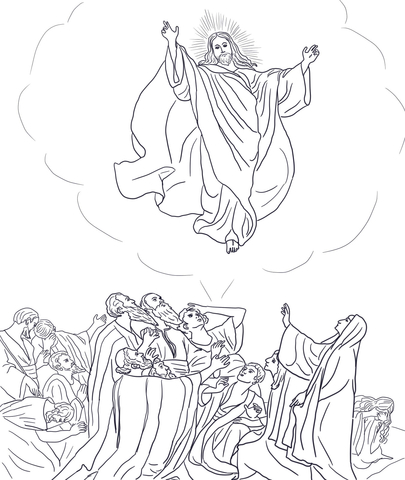 - Pokoloruj obraz- Posłuchaj i obejrzyj film pt. „Wniebowstąpienie Chrystusa”- Pomódl się do Pana Jezusa modlitwą „Ojcze nasz”